УРОК 6-10: Условен оператор – преговор с допълнение1. ВъведениеЗа да работят коректно програмите трябва да „проверяваме“ входните данни и само когато са коректни да се намира и извежда резултат. В противен случай програмата трябва да извежда подходящо съобщение.Пример: Създайте конзолно/графично приложение, което по зададена страна на квадрат намира и извежда лицето и обиколката му.Нека запишем този алгоритъм във вида: Ако А>0 => намери лицето и обиколката, иначе => отпечатай, че има грешен вход. Когато условието е изпълнено, т.е. е вярно, се изпълняват инструкциите в синьо, иначе – инструкциите в червено. В езика С# думата ако се заменя с if, а думата иначе – с else и получаваме:       if (логическо условие)       {            тук пишем какво да се прави, ако условието е вярно       }      else       {            тук пишем какво да се прави, ако условието НЕ е вярно       }2. Пълна форма на условния оператор.3. Кратка форма на условния оператор.  Задачa 1. Редактирайте приложението Currency Convertor като добавите:Бутон „ИЗЧИСТИ“Проверка дали е избрана валута за конвертиране и дали е въведена сумата за конвертиранеРешение: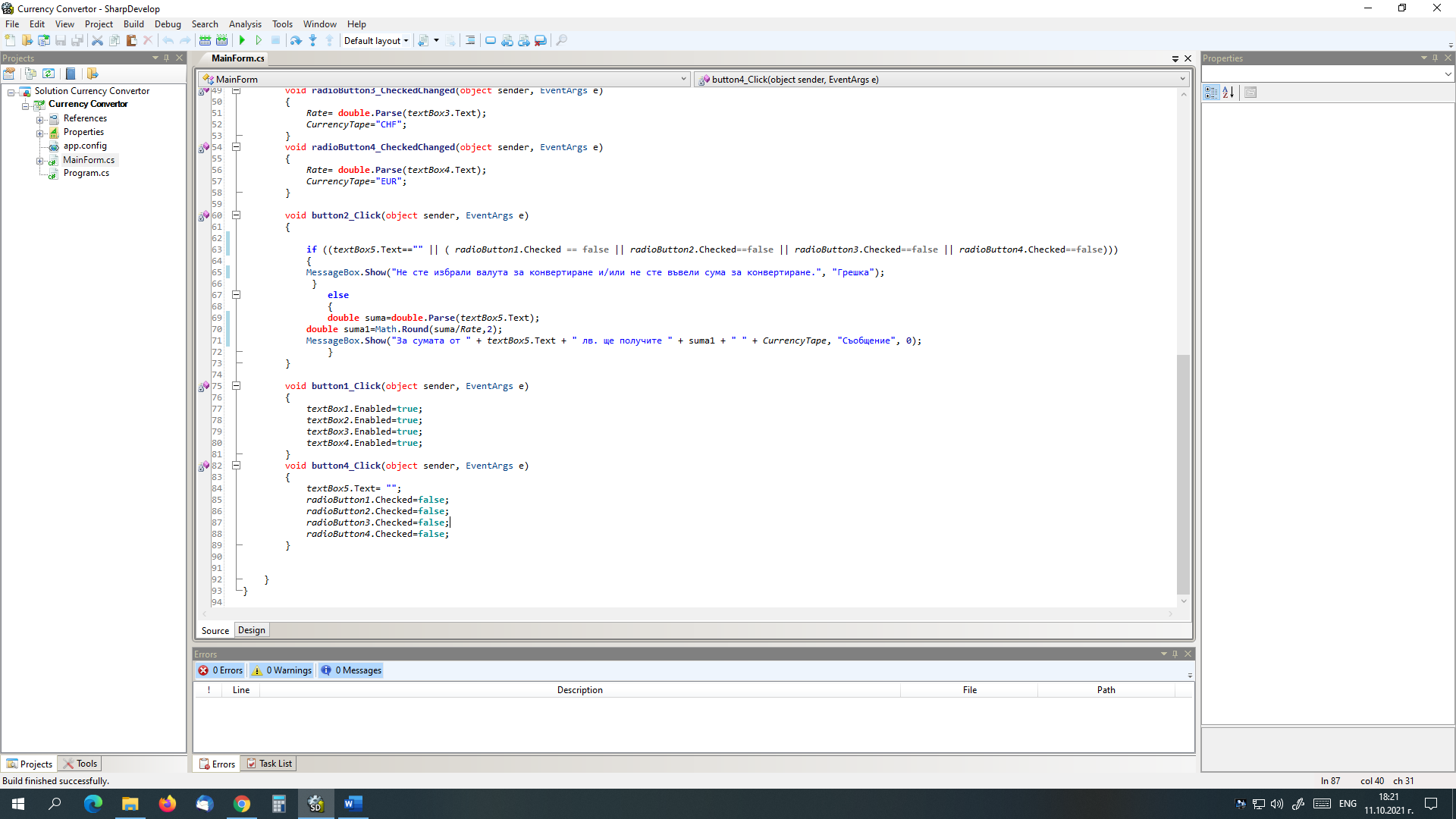 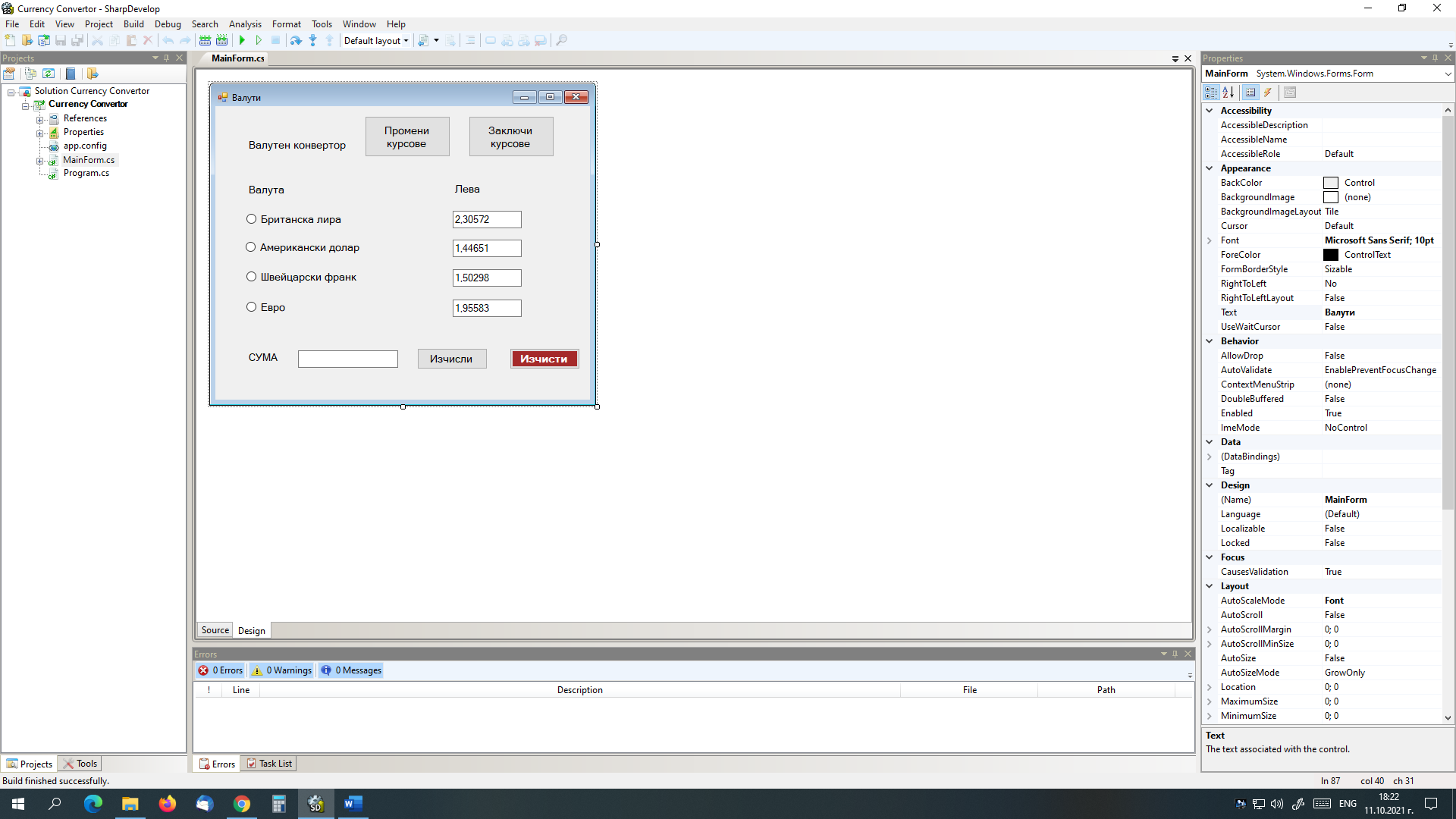 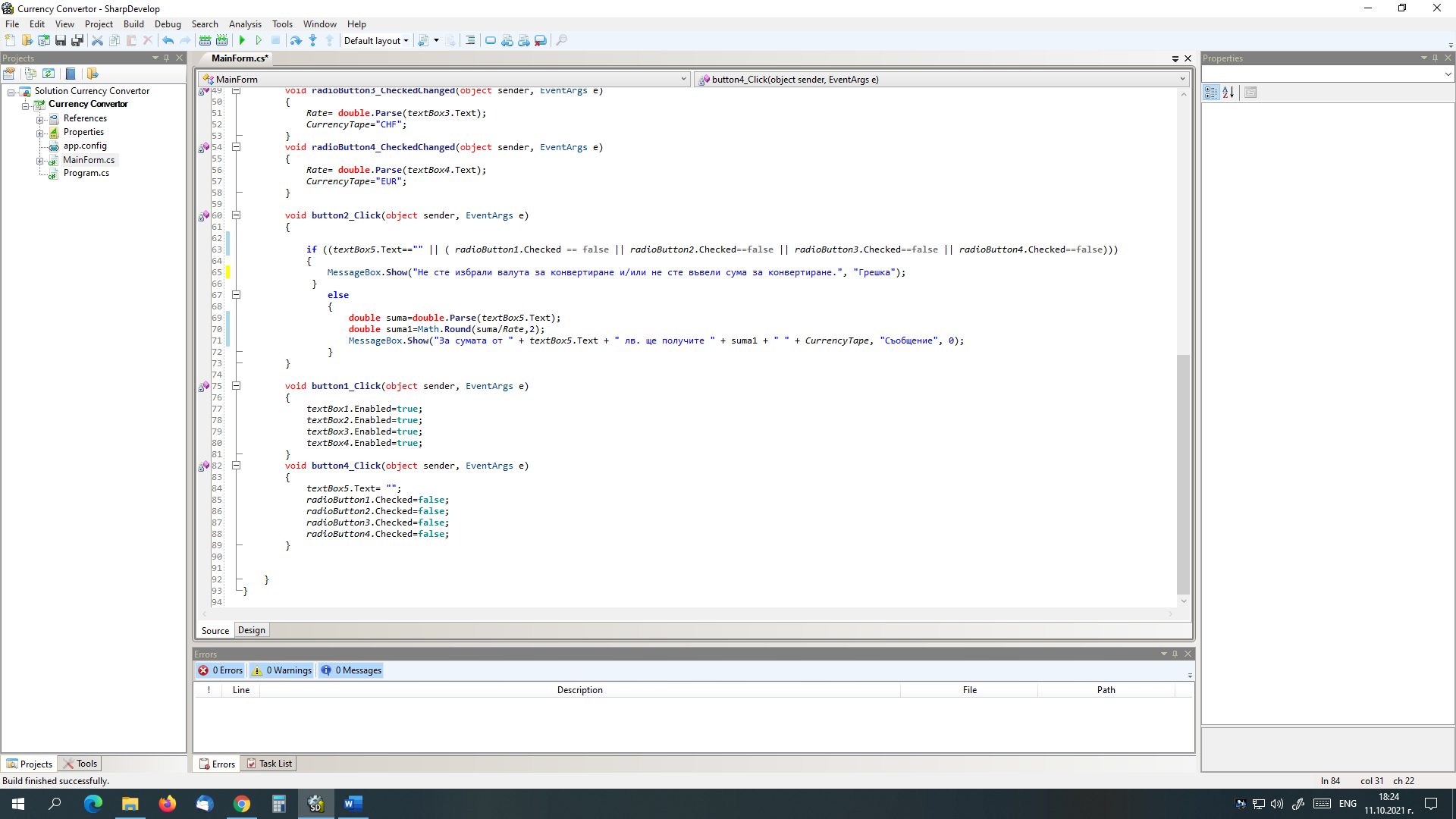 Задачa 2. Създайте графично приложение Figures по показаният модел. В него да се посочва за коя фигура (квадрат или правоъгълник) ще се извършат пресмятанията. Въвеждат се дължините на страните и се пресмятат и извеждат обиколката и лицето на съответната фигура.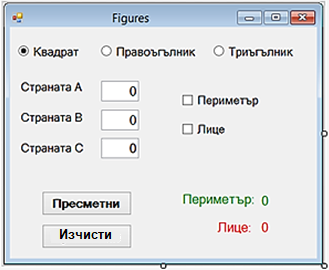 Решение:1. Определяме, кои обекти ще са видими при стартиране на форматаpublic Form1()        {            InitializeComponent();            lbA.Visible = true;            tbA.Visible = true;            lbB.Visible = true;            tbB.Visible = true;            lbC.Visible = true;            tbC.Visible = true;            lbS.Visible = false;            lbP.Visible = false;        }2. Определяме, кои обекти ще са видими при избор на радиобутон Квадратprivate void rbK_CheckedChanged(object sender, EventArgs e)        {            lbB.Visible = false;            tbB.Visible = false;            lbC.Visible = false;            tbC.Visible = false;        }По аналогичен начин се описват видимите обекти при избор на радиобутон  Правоъгълник. А необходимо ли е да описваме видимите обекти при избор на радиобутон Триъгълник?3. Прочитане на данните за страните и пресмятане на лице и обиколка     double a = double.Parse(tbA.Text);            double Pk = a * 4;  // Пресмятане на периметъра на квадрата            double Sk = a * a;  // Пресмятане на лицето на квадрата            double b = double.Parse(tbA.Text);            double Pp = 2 * a + 2 * b;  // Пресмятане на периметъра на правоъгълника            double Sp = a * b;		// Пресмятане на лицето на правоъгълника            double c = double.Parse(tbA.Text);            double Pt = a + b + c;	// Пресмятане на периметъра на триъгълника            double p = Pt / 2;		// Пресмятане на полупериметъра на триъгълника            double St = Math.Sqrt(p*(p-a)*(p-b)*(p-c));  // Пресмятане на лицето на триъгълника4. Пресмятане на лице и периметър    //Ако е избран радиобутон Квадрат            if (rbK.Checked== true)            {                //Ако са избрани полетата с отметка Периметър и Лице                if (cbP.Checked==true && cbS.Checked==true)                {                    lbS.Visible = true;                    lbP.Visible = true;                    lbP.Text = Pk.ToString();                    lbS.Text = Sk.ToString();                }                //Ако e избранo полето с отметка Периметър                if (cbP.Checked == true && cbS.Checked == false)                {                    lbP.Visible = true;                    lbP.Text = Pk.ToString();                }                //Ако e избранo полето с отметка Лице                if (cbP.Checked == false && cbS.Checked == true)                {                    lbS.Visible = true;                    lbS.Text = Sk.ToString();                }           }По аналогичен начин се описва пресмятането на лице и периметър на правоъгълник и на триъгълник.5. Добавете бутон „Изчисти“